Муниципальное бюджетное образовательное учреждение дополнительного образования детей Центр внешкольной работы «Крылатый» городского округа СамараМетодические материалыдля педагогов групп дошкольников, функционирующих на базе МБОУ ДОД городского округа СамараАртикуляционная гимнастика для дошкольников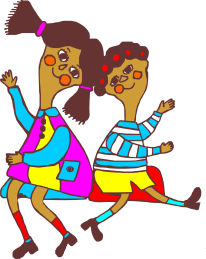 Авторы-составители: Шилова И.П.,методист МБОУ ДОД ЦВР «Крылатый» г.о. СамараСодержаниеЗначение артикуляционной гимнастики для дошкольников. ….   3Рекомендации по проведению артикуляционной гимнастики….  3Игры, упражнения, сказки на развитие дыхания, мышления, внимания детей дошкольного возраста………………………  7 - 22Артикуляционная гимнастика для дошкольников – это специальный комплекс упражнений, цель которых состоит в том, чтобы как можно лучше развить артикуляционный аппарат дошкольника.Артикуляционная гимнастика для дошкольников помогает укрепить многочисленные мышцы артикуляционного аппарата, в частности, жевательные, глотательные и мимические. Данные логопедические упражнения проходят при участии мышц плечевого пояса, ротовой полости, грудной клетки и мышц лица. В комплекс артикуляционной гимнастики для дошкольников входят упражнения для нёба, языка и губ, а также упражнения направленные на улучшение произношения звуков речи. Целью такой логопедической гимнастики является – помощь в выработке определённых движений и положений речевых органов для правильности звукового произношения.

Рекомендации по проведению артикуляционной гимнастики для дошкольников можно разделить на восемь пунктов:1) логопедическую гимнастику нужно проводить каждый день, для того, чтобы у ребенка с каждым разом произношение становилось всё лучше и лучше. Занятия лучше проводить 3-4 раза в течение дня, каждое из которых не должно превышать 3-5 минут;2) каждое из гимнастических упражнений для развития речи необходимо выполнять с периодическим повторением (5-7 раз);3) так называемые, статические упражнения, которые выполняются в одном положении артикуляционной позы, следует выполнять каждую по 10-15 секунд;4) при составлении комплекса артикуляционной гимнастики, следует выбирать упражнения с разными степенями сложности и выстраивать занятия по методу от простого упражнения к сложному;5) ежедневно нужно повторять предыдущие упражнения и добавлять одно новое. В случае если ребенок не справляется с выполнением одного из заданий, вводить новое на данном этапе не стоит до тех пор, пока его усилия  не увенчаются успехом;6) гимнастику следует выполнять в сидячем положении, потому как в данной позе у ребенка выпрямлена спина, а ноги и руки расслаблены;7) во время занятий дети должны видеть мимику лица у педагога, а также своё лицо, чтобы видеть все свои движения в процессе обучения. Именно поэтому лучше всего (артикуляционную гимнастику для дошкольников) проводить перед зеркалом, которое может быть как настенным, так и ручным (9х12см);8) перед основным комплексом упражнений нужно сделать разминку для губ.Логопедическая гимнастика начинается с того, что педагог в  игровой форме рассказывает в общих чертах об упражнениях, которые ребёнку предстоит выполнить в течение занятия. Затем педагог должен продемонстрировать данное упражнение. После этого ребёнку нужно повторить упражнение самостоятельно, а взрослый должен ему всячески подсказывать. Задача педагога внимательно следить за исполнением заданий ребёнком (все движения должны быть чёткими, симметричными).Важность артикуляционной гимнастики для детей трудно переоценить. Она подобна утренней зарядке: усиливает кровообращение, развивает гибкость органов речевого аппарата, укрепляет мышцы лица. Также артикуляционная гимнастика очень важна детям с верным, но вялым произношением звуков, т.е. тем, у которых «каша во рту».Артикуляционную гимнастику для дошкольников лучше проводить в игровой форме. Для этого хорошо подходят малые стихотворные формы. Артикуляционная гимнастика в стихах – это не только повышение интереса ребёнка к конкретному упражнению, но и отсчёт времени выполнения упражнения и определение ритма выполнения динамических упражнений. В любом возрасте артикуляционная гимнастика проводится живо, весело, эмоционально, в игре!С детьми трех лет все упражнения проводятся в форме веселой игры-сказки. Сюжет сказки можно придумать самому и менять, включая в него разные артикуляционные упражнения из комплекса.К технике выполнения упражнений в этом возрасте не предъявляется больших требований. Главное, чтобы малыши усвоили базовые навыки.С детьми четырех лет также используются игровые приемы и игровые сюжеты – «сказки Веселого Язычка». Требования к выполнению упражнения повышаются. Дети знакомятся в игровой форме с органами артикуляционного аппарата. Они узнают, что рот – дом для языка. Что в этом доме есть две дверцы – одна из них – губы, а другая -  зубы. И учатся выполнять основные комплексы артикуляционных упражнений.С детьми пяти лет уже артикуляционная гимнастика проводится по-другому. Нужно очень тщательно следить за четкостью и плавностью движений органов артикуляционного аппарата, за правильностью выполнения упражнения во всех его нюансах. Детей учат удерживать положение органов артикуляционного аппарата от 5 до 10 секунд (под счет педагога). Упражнения проводятся не только в медленном или среднем, но и в быстром темпе, так как движения уже хорошо отработаны и привычны для ребенка.Отрабатываются все комплексы артикуляционной гимнастики.С детьми шести лет акцент делается на развитие фонематического слуха. И в артикуляционную гимнастику включаются упражнения на дифференциацию разных звуков.
Для того чтобы артикуляционная гимнастика дала результат, надо чтобы педагог видел выполнение упражнений каждым ребенком! Возможно ли это с группой детишек? Да. В этом случае артикуляционная гимнастика проводится так:Сначала педагог рассказывает об упражнении, показывает картинку, читает стишок.Затем  показывает правильное выполнение упражнения, объясняет, как делать движения.Далее дети выполняют движение.Педагог  проверяет выполнение движения по подгруппам (не более пяти человек в одной подгруппе), комментирует правильность выполнения упражнения.Если упражнение  хорошо выполняется всеми детьми группы, кроме нескольких человек, то с такими детишками нужно провести дополнительно индивидуальную работу. И попросить родителей выполнять дома артикуляционные упражнения.
Как правило, сначала упражнение у ребенка получается не очень хорошо. Его движения напряжены, нет легкости и плавности. Затем постепенно по мере тренировки напряжение при выполнении упражнений исчезает, возрастает координированность движений, уходят ненужные сопутствующие движения, движение становится более симметричным.Артикуляционная гимнастика дает результат только в том случае, если упражнения выполняются правильно, точно, с плавными переходами. Если делать ее не отслеживая технику выполнения упражнений, «для галочки», то она не достигает своей цели.Если у ребенка несмотря на все старания всё равно не получаются движения или они выполняются несимметрично (по отношению к правой и левой половине лица), то лучше всего обратиться к логопеду. Также к логопеду следует обращаться, если у ребенка долго не отрабатывается плавность, точность и устойчивость движений органов артикуляционного аппарата.При выполнении ребенком артикуляционной гимнастики, нужно оценивать:Плавность движений – движение выполняется без перерывов и толчков, легко, плавно, без подёргиваний.Дифференцированность движений – движение выполняется только языком без сопутствующих движений других органов (губ, нижней челюсти).Равномерность и симметричность движений – движения выполняется симметрично влево и вправо.Четкость – ребенок знает, как правильно выполнять  это упражнение, как в упражнении должны быть расположены губы, зубы, как действует язык, старается выполнить движения четко, точно, в полном объеме.Точность – достижение результата упражнения. Достигнуто необходимое положение языка, губ.Устойчивость – ребенок может удержать достигнутое положение губ и языка под счет взрослого. Сначала взрослый считает от одного до пяти. Затем длительность удерживания положения постепенно увеличивается до десяти.Переключаемость – умение быстро, плавно, легко многократно переходить от одного движения к другому при сохранении высокого качества выполнения упражнения.Обязательно говорите ребенку о его достижениях, сравнивая выполнение упражнений раньше и сейчас: что у него уже лучше стало получаться, что пока не получается и над чем дальше будем работать, к чему стремиться.Игры и упражнения.«Часики»Тик – так, тик – так – 
Ходят часики – вот так! 
Влево тик, 
Вправо так. 
Ходят часики – вот так!Рот широко раскрыть. Язык медленно горизонтально передвигать из стороны в сторону, тянуть язык к уголкам рта. Поочередно менять положение языка 4 – 6 раз.«Лопатка»Язык лопаткой положи
И спокойно подержи.
Язык надо расслаблять 
И под счет его держать: Раз, два, три, четыре, пять!Язык можно убирать!Рот открыт, широкий расслабленный язык лежит на нижней губе.«Окошко»Рот приоткрою я немножко, 
Губы сделаю «окошком». 
Зубки рядышком стоят 
И в окошечко глядят.Широко открыть рот — «жарко», закрыть рот — «холодно».«Варенье»Нашей Маше очень смело, 
На губу варенье село, 
Нужно ей язык поднять, 
Чтобы капельку слизать.Улыбнуться, приоткрыть рот и широким языком в форме «чашечки» облизать верхнюю губу и спрятать в рот.«Лошадка»Я лошадка – серый бок (цок, цок).
Я копытцем постучу (цок, цок). 
Если хочешь, прокачу (цок, цок).Улыбнуться, показать зубы, приоткрыть рот и, присасывая язык к нёбу, пощёлкать кончиком языка. Рот широко открывать (как лошадка цокает копытами). 
«Остановить лошадку»: сомкнуть губы и достаточно сильно подуть через них. Губы вибрируют и слышен характерный звук: «тпру-у-у».«Чистим зубки»По утрам мы чистим зубки,
Любим песенки и шутки.Рот откройте, улыбнитесь, Свои зубки покажите, Чистим верхние и нижние, Ведь они у нас не лишние.Улыбнуться, открыть рот кончиком языка с внутренней стороны «почистить» поочередно нижние и верхние зубы.«Заборчик»Зубы ровно мы смыкаем И заборчик получаем. Зубки все мои видны – От краёв и до десны.Улыбнуться, с напряжением так, чтобы были видны передние верхние и нижние зубы. Удерживать губы в таком положении под счёт от 1 до 5-10.«Дудочка»На дудочку губы положим, И даже сыграть на ней сможем. Ду-Ду-Ду.С напряжением вытянуть вперед губы (зубы сомкнуты).«Грибок»На лесной опушке, Где жила кукушка, Вырос гриб волнушка, Шляпа на макушке.Улыбнуться, широко открыть рот, присосать язык к нёбу, чтобы подъязычная связка была натянута («ножка гриба»). Удерживать в таком положении 5-10 секунд.«Орешки»Словно белки мы без спешки, Ловко щёлкаем орешки.Рот закрыт, кончик языка с напряжением поочередно упирается в щёки, на щеках образуются твердые шарики — «орешки».«Качели»На качелях
Я качаюсь.
Вверх – вниз,
Вверх – вниз,
И все выше поднимаюсь,
А потом вниз.Улыбнуться, открыть рот, кончик языка за верхние зубы, кончик языка за нижние зубы.«Лесенка»Раз ступенька – язык обнимает верхнюю губу.
Два ступенька — язык обнимает верхние зубы.
Три ступенька – язык прыгает за зубки.Улыбнуться, открыть рот, установить язык в форме чашечки на верхней губе, затем перевести «чашечку» на верхние зубы, а затем за верхние зубы. Удерживать в таком положении 3-5 секунд.«Гармошка»Присосу язык на нёбо,
А теперь смотрите в оба:
Ходит челюсть вверх и вниз –
У неё такой круиз.Улыбнуться, открыть рот, присосать язык к нёбу, открывать и закрывать рот (как растягивают меха гармошки). При этом растягивается подъязычная связка. Постепенно надо раскрывать рот всё шире и дольше удерживать язык в верхнем положении.«Иголочка»Язык в иголку превращаю,Напрягаю и сужаю.Острый кончик потяну, До пяти считать начну.Раз, два, три, четыре, пять!Иголку я могу держать.Открыть рот, язык высунуть как можно дальше, напрячь его, сделать узким и удерживать в таком положении под счёт от 1 до 5-10.«Пароход»Вывожу язык вперёд,
Закушу его – и вот:
«Ы» — так гудит пароход.Слегка улыбнуться, высунуть язык, зажать его зубами и петь звук «ы»: «ы-ы-ы» (пароход гудит).«Маляр»Язык – как кисточка моя,
И ею нёбо крашу я.Улыбнуться, открыть рот и «покрасить» кончиком языка твёрдое нёбо («потолок»), двигаясь то зубов до горлышка.«Бульдог»За верхнюю губку заложен язык –
Бульдог уступать никому не привык.Чуть приоткрыть рот и поместить язык между верхней губой и верхними зубами. Удерживать в таком положении не менее 5 секунд.«Печём блинчики»Рот открыт, широкий расслабленный язык лежит на нижней губе. Верхней губой шлёпаем по языку: пя-пя-пя. Слегка прикусываем язык: та-та-та.«Заводим мотор»Рот закрыт. Напряженным кончиком языка постучать в верхние зубы, многократно и отчетливо произнося: [д-д-д-д-д-д-д]. Постепенно убыстрять темп.«Вкусный мед»Вкусный у вас медок,Сделал я целый глоток.Теперь язычок поднимуИ остатки оближу! Широко открыть рот и острым кончиком языка провести по верхней губе из стороны в сторону. При этом нижняя челюсть должна быть неподвижной. «Мостик» Открыть рот и, выгнув язык, упереть его кончик изнутри рта в нижние зубы, удерживая в таком положении до 5 секунд. После этого зубы медленно сближаются и постепенно сжимаются, а «мостик» остается за закрытыми зубами. После этого язычок выпрямляют и расслабляют. «Котенок лакает молоко» Широко открыть рот и сделать 4-5 движений широким языком, имитируя то, как лакает молоко кошка, после чего можно закрыть рот и расслабиться. «Кошечка»На скамейке у окошкаУлеглась и дремлет кошка.Кошка глазки открывает,Кошка спинку выгибает.Движение 1. Губы в улыбке, зубы обнажены, рот открыт. Нужно приблизить широкий кончик языка к нижним резцам.Движение 2. Кончик языка отодвинуть по дну рта назад вглубь рта к подъязычной связке. При этом задняя часть спинки языка должна быть выгнута вверх.В упражнении нужно чередовать движения языка вперед- назад. При этом губы находятся в улыбке, резцы обнажены, нижняя челюсть не двигается.«Чашечка» – Широко открыть рот и положить широкий язык на нижнюю губу. После этого край языка следует загнуть «чашечкой» и медленно поднять к верхним зубам. Затем язычок также медленно нужно опустить, закрыть рот и расслабиться. «Хоботок» Подражаю я слону:Губы хоботом тяну…Даже если я устану, Их тянуть не перестану,Буду долго так держать,Свои губы укреплять. Вытянуть губы вперед, имитируя поцелуй, и подержать 3-5 секунд в таком положении, после чего вернуть губы в спокойное положение, расслабиться и отдохнуть. «Хомячок» При закрытом рте надуть щеки и подержать 3-5 секунд в таком положении, после чего выдохнуть и расслабиться. «Улыбка» Квака любит улыбаться.Рот у Кваки до ушей,Хоть завязочки пришей.Тянуть губки прямо к ушкамОчень нравится лягушкам.Улыбаются, смеются,А глаза у них, как блюдца.Широко развести уголки губ, обнажая при этом сжатые зубы, после чего вернуть губы в спокойное положение и расслабиться.«Бублик»Бублик мы изобразили -Плавно губы округлили.Их теперь нельзя смыкать,«Бублик» надо удержать.Губки сложить «бубликом».«Барабанщик»Петя встал сегодня рано
И стучит по барабану.
 Улыбнуться,открыть рот,кончик языка за верхними зубами: «дэ-дэ-дэ...».
«Парашютик»На кончик носа положить ватку,широким языком в форме «чашечки», прижатым к верхней губе, сдуть ватку с носа вверх.
«Загнать мяч в ворота»Поиграть тебе охота?
Загоняем мяч в ворота.«Вытолкнуть» широкий язык между губами (словно загоняешь мяч в ворота),дуть с зажатым между губами языком (щеки не надувать).
«Поймаем мышку»Губы в улыбке,приоткрыть рот,произнести «а-а» и прикусить широкий кончик языка (поймали мышку за хвостик).«Одуванчик»Ветер дул на одуванчик -
Разлетелся сарафанчик.Вытянуть губы вперед трубочкой и длительно дуть на ватный шарик, зафиксированный на ниточке.
Выполнять упражнение 4—6 раз.«Бегемот»Широко разинув рот,
Зевает толстый бегемот.Рот широко раскрыть. Вдох через рот: имитация зевоты.«Мартышка»А веселая мартышка,
Губы сжав,
Читает книжку.Плотно сжать губы. Чередовать упражнение с «Бегемотом».
        «Индюки болтают»Языком быстро двигать по верхней губе – «бл-бл-бл-бл...».«Рыбки»Не нужны сейчас улыбки -
Делай ротик, как у рыбки.Губы сжаты, щеки втянуты.
Упражнение выполнять медленно, четко 8—10 раз.«Прятки»Язычок играет в прятки -
Поиграйте с ним, ребятки!Улыбнуться, приоткрыть рот, вытянуть как можно дальше язык между зубами, быстро убрать внутрь рта. Повторять 5—6 раз в медленном темпе.«Птенцы»Кормит ласточка птенцов -
Голосистых молодцов.
Опускать и поднимать нижнюю челюсть. Выполнять упражнение 5—7 раз.«Язычок»Кто живет во рту у нас?Может рассказать рассказ,Может песни петь, кричать,Так не любит он молчать!Все стрекочет, как сверчок!Кто же это? - Язычок!Кто же прячет язычок?Запирает на крючок?Не дает гулять ему,Так, что скучно одному.Двери две - сначала губы,Дверь вторая - это зубы.Интересная картинка:Есть и кончик, есть и спинка.Боковые есть края,Корень есть у языка -Все про ротикЗнаю я!Небо вместо потолкаЕсть во рту у языка.«Сказка о Веселом Язычке».	Жил-был Веселый Язычок. А у тебя есть язычок? Покажи. У Веселого Язычка был домик. Домик был очень интересный. Что это был за домик? Догадались? Это рот. Вот какой интересный дом был у Веселого Язычка! Чтобы Веселый Язычок не выбегал, его дом был всегда закрыт. А чем закрыт домик? Губами. Покажите, где у вас губы. Видите их в зеркале? Но кроме одной дверки, в доме есть и вторая. (Нужно улыбнуться, чтобы были видны верхние и нижние зубы.) Как называется эта дверка? Покажи свои зубы. Посмотри на них в зеркало.	Однажды захотелось Веселому Язычку посмотреть на солнышко и подышать свежим воздухом. Сначала открылась первая дверка. Покажи, как она открылась. Да так и осталась стоять открытой. Не закрывайте первую дверку, пока я не скажу. (В норме ребенок может удерживать такое положение 5-6 секунд без подергиваний, толчков губ, уголки губ растянуты симметрично.) А теперь закроем первую дверку. Снова откроем. Закроем.  (Повторяется это упражнение 3-4 раза. В норме движение выполняется ребенком с полной амплитудой, без затуханий, легко, плавно, достаточно быстро.) Открылись дверки в домике Веселого Язычка, и он высунулся наружу, но не весь, а только кончик. Показался Язычок и спрятался - холодно на улице.	В домике у Веселого Язычка есть постелька, где он спит. Посмотрите, как спокойно он спит. (Язык лежит на дне ротовой полости распластанным, без бугорков, спокойно, неподвижно.) Пусть и ваши язычки также спокойно поспят. Не будите его, пока я не скажу. (Такое положение удерживается ребенком в норме 5-6 секунд без толчков и подергиваний, боковые края языка расположены симметрично.) Закроем сначала вторую дверку, а потом первую.	Наш Язычок очень веселый, он любит веселиться, прыгать, иногда даже достает до потолка. Потолком в доме Язычка называется небо. А теперь пусть Язычок достанет потолок и посидит там немножко. (Движения должны выполняться только языком, без вспомогательных движений губ и нижней челюсти. Рот широко открыт. Спокойно, без подергиваний язык удерживается наверху в течение 5-6 секунд). Потом Веселый Язычок спустился вниз, опять подпрыгнул до потолка. Спустился. Подпрыгнул. (Упражнение повторяется несколько раз. Ребенок в норме сразу находит правильное положение языка, движения выполняются легко, быстро, с полной амплитудой.) Напрыгался Язычок, утомился и пошел спать. Пусть немножко отдохнет.	На следующий день Язычок решил еще раз проверить, не стало ли теплее. Когда все дверки были открыты, язычок выглянул, посмотрел влево, вправо, вверх, вниз. (Ребенок должен знать направления движения языка, сразу находить нужное положение, стараться выполнять их в полном объеме.) Язычок почувствовал, что стало холоднее и ушел в свой домик. Сначала закрылась одна дверка, а затем и вторая. Вот и вся сказка о Веселом Язычке.«Сказка о веселом Язычке».Этот маленький дружок – 
Твой весёлый Язычок.
Чтоб он ловким был, умелым,
Чтобы слушался тебя,
Каждый день зарядку делай
Перед зеркалом, шутя!
Наша сказка – вам подсказка,
Ведь зарядку каждый день
Должен делать непослушный Язычок,
Забыв про лень.
Вот проснулся Язычок,
Выглянул в окошко.
Видит: спинку выгнула
Розовая кошка.


Улыбнуться, приоткрыть рот, прижать кончик языка к нижним зубам, спинку языка выгнуть. Удерживать в таком положении на счёт 5. 

Расстелил половичок
На крылечке Язычок.
Взял он клещи,
Взял топор
И пошел чинить забор.

Улыбнуться, приоткрыть рот, положить широкий язы на нижнюю губу. Удерживать его в таком положении на счёт от 1 до 5 - -10. 

Д – д – д – д – д – д – стучит молоточек
Т – т – т – т – т – т – вот забит гвоздочек.
Светит солнышко с утра – в гости к тётушке пора!

Улыбнуться, открыть рот. Постучать кончиком языка по верхним зубам. Многократно и отчетливо произносить сочетание звуков «дддд» и «тттт». 

Тетушка Щёчка
Племянника ждёт, 
Блинчики с маком
К обеду печёт.
Кашку сварила, чай заварила,
Даже варенья банку открыла.

Немного приоткрыть рот. Спокойно положить язык на нижнюю губу и,  пошлёпывая его губами, произносить «пя – пя – пя».

На лошадке по дороге
Скачет Язычок,
И копытами лошадка - 
Цок, цок, цок, цок, цок,
В горку медленно идёт:
Цок, цок, цок, цок, цок,
А с горы стрелой несётся:
Цок – цок – цок – цок – цок.

Улыбнуться, показать зубы, приоткрыть рот и пощёлкать кончиком язык. Сначала медленно, зетам быстрее. 

Тётушка племянничка
Весело встречает,
Чай ему с вареньем
Тут же предлагает.
Ах, какое вкусное,
Сладкое варенье,
Да и каша манная – 
Просто объедение – 
Ням – ням – ням – ням.

Слегка приоткрыть рот и широким передним краем языка облизать верхнюю губу, совершая движения языка слева направо и сверху вниз. 

Под окошком – блл, блл, блл – 
Индюки болтают.
Индюшачьей речи
Никто не понимает.
На качели индюки
Весело кивают.
Покататься Язычку
«Блл, бллл!» – предлагают.

Приоткрыть рот, положить язык на верхнюю губу и совершать движения широким передним краем языка по верхней губе вперёд и назад, стараясь не отрывать язык от губы, как бы поглаживая её. Сначала производить медленные движения, затем увеличить темп и включить голос, пока не послышится сочетание «Бл – бл – бл» («болтушка»). 

Ну – ка, детки, с Язычком
Вместе покатаемся!
Поиграем в паровозик
И поулыбаемся: «И – у! И – у! И – у!»

Раздвинуть губы в широкой улыбке, затем вытянуть в трубочку. Чередовать 6 раз. 

Дайте Язычку дуду
И ещё пять шариков
Покатать комариков!
Надуваем шарики:
«Садитесь, комарики!»

Предложить ребёнку длительно произносить звук «шшш». Обратить внимание на то, что при произнесении звука «ш» передний край языка находится за верхними зубами, губы округлены, выдыхаемая струя воздуха тёплая. 

Вот интересная игра – 
Воздушный Колобок.
Из щёчки в щёчку покатать
Его не каждый мог.

Приоткрыть рот, языком поочерёдно упираться в щёки, «выдавливая» шарики. 

Ой, потемнело
Все вокруг,
Сильный вихрь
Поднялся вдруг.
Язычок затрепетал,
Задрожал и затрещал:
Бррр – бррр – бррр…Положить широкий язык на нижнюю губу, с силой подуть на неё, вызывая вибрацию кончика языка. Выполнять в течение 10 сек. 

Ох, устал наш Язычок,
Лёг в кроватку на бочок;
Пя – пя – пя – пя – пя – пя
Отдыхаем все, друзья!

Немного приоткрыть рот. Спокойно положить язык на нижнюю губу и, пошлёпывая его губами, произносить: «пя – пя – пя». Выполнять упражнение в течение 10 сек.«Весенняя сказка о Язычке».Одним весенним утром проснулся Язычок, потянулся («руки»), посмотрел в окно («окошко»), улыбнулся («заборчик»). «Масленница!»,- вспомнил Язычок. Вышел на улицу, а там гулянье. Индюк («индюк») играет на гармошке («гармошка»). Ежик («руки») играет на дудочке («дудочка»). Зайчик («руки») играет на барабане («барабанщик»). Стал Язычок прыгать под музыку гармошки, дудочки и барабана (соответствующие упражнения). Прыгал-прыгал и стало ему жарко («окошко»), расстегнул Язычок пальто («пуговки – орешки»). Увидел Язычок высокие качели («качели»), начал раскачиваться - раз, два, три и т.д. (загибать пальцы). Накатался Язычок, замерз («д-д-д- кончик языка стучит за верхними зубами»), застегнул Язычок пальто («пуговки – орешки»). Решил Язычок попробовать горячих блинов. Первый (загибаем пальцы) блин («блинчик») он съел с маслом. Второй блин («блинчик») он съел со сметаной. Третий блин со сгущенкой. Испачкался Язычок и стал облизываться («круговое движение языком по внешней стороне губ»). Наелся Язычок блинов и запил их вкусным молоком из большой («руки») чашечки («чашечка»). Захотелось Язычку покататься на лошадке («иго-го»). Быстро бежит лошадка («лошадка»). Накатался Язычок и в благодарность погладил лошадке гриву («маляр»). Устал Язычок, решил вернуться домой на машинке. Автомобиль долго не заводился. Нужно помочь ему («заведи мотор»). Вернулся Язычок вечером домой, почистил зубки («почистим зубки») и лег спать («руки»).«Руки»- Соответствующие тексту движения руками.443092, г. Самара, ул. Физкультурная, 118 
       тел: 8(846) 992-50-06,      e-mail: cvr-krilatiy@mail.ruвеб-сайт: www.krilatiy.ruДиректор: Оксана Валериевна Шумских